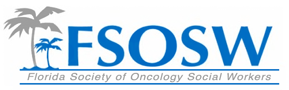 FSOSW Membership Report:  April 4, 2014Last Year FSOSW had 60 people attend the conference.  According to the Commission on Cancer’s site as of 2013 there were 71 accredited cancer centers in the state of Florida.  At this time FSOSW has 20 active members 10 of whom are serving as board members.  Currently benefits of membership include a discount with CE Broker and a discount on the annual conference.  As the membership chair my current goals include learning the processes and obtaining the tools needed to perform the following tasks: 	Completes all renewal processes by the end of the second quarter.	Verifies membership eligibility when applications are received and acknowledges new or renewal applications.	Prepares and updates membership directory.	Organizes and coordinates recruitment efforts with regional coordinators.	Follows procedures as listed below when an application and check is received.	Send letter of confirmation, membership card, and membership directory to new members.  	Send renewal membership cards to renewing members and a current membership directory if it has not already been received by the member.	Send a notification letter of new members to the appropriate regional coordinators.Maintain and distribute FSOSW promotional items to new membersThe overall goal will be to increase membership in FSOSW and provide open communication for new and existing members regarding membership.  An email campaign will be developed to help increase enrollment online for new members.  Facebook posts will be created to help promote awareness to potential members who have not already been identified.  A list of regional coordinators will be established if plausible.  These tasks will need to be completed with the collaboration efforts of the current FSOSW members and board members.  Amy K Roberts, LCSWMembership Chair, FSOSWaroberts@rboi.com 